Nous vous invitons à privilégier les inscriptions directes sur le site www.lherblaisienne.frVotre DOSSIER COMPLET est à envoyer chez Philippe CERISIER 7 rue du Clos Soufflot 95220 HERBLAYLes dossiers doivent être rendus complets (avec le certificat médical Réglementé ou l’Attestation de Santé). La clôture des inscriptions par créneau se fera sur la base des dossiers complets. Attention nombre de places limitées.Afin d’éviter toute erreur de saisie, nous vous remercions d’écrire en MAJUSCULES.Formules, créneaux et tarifsLes tarifs indiqués incluent les licences et assurances fédérales que nous payons :40,31€ pour une licence Mini Gym ou licence Adulte.49,91€ pour une licence Jeune.Lieux des entrainements : Gymnase des Fontaines- 1 rue Alexandre Dumas – HERBLAYDates de reprise  Pour les Mini-Gym : mercredi 7 septembrePour les autres groupes : semaine du 5 Septembre  Attestations :   cocher la case souhaitéeRIB pour les paiements par virement 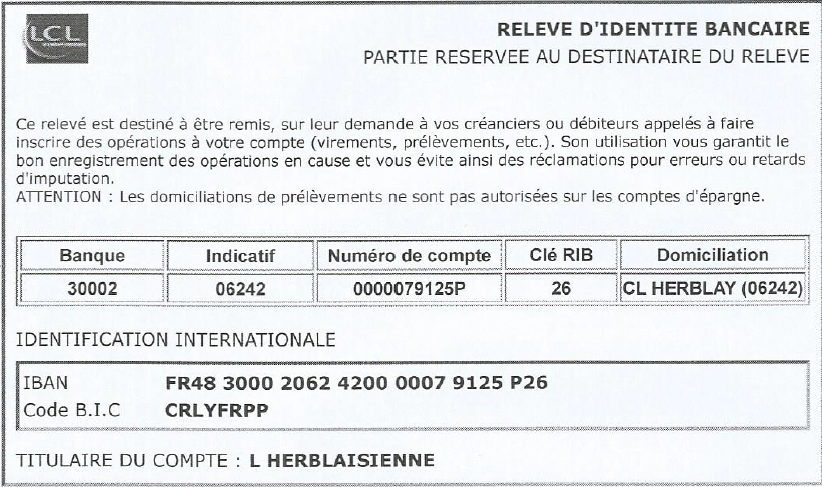 Nom : …………………………………………………..         Sexe : …….       Nationalité : ………….. Prénom : ………………………………………………         Date de naissance : ……………  Lieu de naissance : ……………….. Adresse : …………………………………………………………………………………………………………………………………………………………..Code Postal : ………………………………………….            Ville : …………………………………………….Portable : ……………………………………                         Portable Parents (1) : ………………………………………………Mail de contact : ……………………………………             Mail parents (1) : ……………………………………………………Pour les mineursOUINONDossierDossierDossierEn cas d’accident, j’autorise l’association l’HERBLAISIENNE à prendre toutes les dispositions nécessaires, en vue de mon évacuation ou celle de mon enfant dans un établissement médical.1Fiche d’inscription remplieFiche d’inscription remplieEn cas d’accident, j’autorise l’association l’HERBLAISIENNE à prendre toutes les dispositions nécessaires, en vue de mon évacuation ou celle de mon enfant dans un établissement médical.2Certificat médical FFGYM réglementé valable 3 ans  à télécharger et imprimer  sur le site www.lherblaisienne.fr et Questionnaire et Attestation de Santé.Certificat médical FFGYM réglementé valable 3 ans  à télécharger et imprimer  sur le site www.lherblaisienne.fr et Questionnaire et Attestation de Santé.Autorisations CNIL + Droits à l’imageAutorisations CNIL + Droits à l’imageAutorisations CNIL + Droits à l’image3Paiement :Par virement (voir RIB joint).Un chèque (ou 3 chèques maxi) à l'ordre de l'Herblaisienne.Coupons sports et chèques vacances acceptésPaiement :Par virement (voir RIB joint).Un chèque (ou 3 chèques maxi) à l'ordre de l'Herblaisienne.Coupons sports et chèques vacances acceptésProspect par FFgym (newsletter) 3Paiement :Par virement (voir RIB joint).Un chèque (ou 3 chèques maxi) à l'ordre de l'Herblaisienne.Coupons sports et chèques vacances acceptésPaiement :Par virement (voir RIB joint).Un chèque (ou 3 chèques maxi) à l'ordre de l'Herblaisienne.Coupons sports et chèques vacances acceptésProspect par un tiers 3Paiement :Par virement (voir RIB joint).Un chèque (ou 3 chèques maxi) à l'ordre de l'Herblaisienne.Coupons sports et chèques vacances acceptésPaiement :Par virement (voir RIB joint).Un chèque (ou 3 chèques maxi) à l'ordre de l'Herblaisienne.Coupons sports et chèques vacances acceptésPrise et publication de photos/vidéos 3Paiement :Par virement (voir RIB joint).Un chèque (ou 3 chèques maxi) à l'ordre de l'Herblaisienne.Coupons sports et chèques vacances acceptésPaiement :Par virement (voir RIB joint).Un chèque (ou 3 chèques maxi) à l'ordre de l'Herblaisienne.Coupons sports et chèques vacances acceptésPour les MINEURSPour les MINEURSPour les MINEURSJ’autorise mon fils, ma fille, à rentrer seul(e) à son domicile à l’issue des entraînements, des cours ou des compétitions en cas d’indisponibilité des parentsLes horaires sont susceptibles d'être adaptés en fonction du nombre d'inscritsLes groupes seront constitués avec les entraineurs.Les horaires sont susceptibles d'être adaptés en fonction du nombre d'inscritsLes groupes seront constitués avec les entraineurs.Les horaires sont susceptibles d'être adaptés en fonction du nombre d'inscritsLes groupes seront constitués avec les entraineurs.J’autorise l’HERBLAISIENNE à transporter mon enfant dans un véhicule pour les déplacements en compétitions en cas d’indisponibilité des parents.Les horaires sont susceptibles d'être adaptés en fonction du nombre d'inscritsLes groupes seront constitués avec les entraineurs.Les horaires sont susceptibles d'être adaptés en fonction du nombre d'inscritsLes groupes seront constitués avec les entraineurs.Les horaires sont susceptibles d'être adaptés en fonction du nombre d'inscritsLes groupes seront constitués avec les entraineurs.En cas de problème Prévenir : (Nom et Tel)En cas de problème Prévenir : (Nom et Tel)En cas de problème Prévenir : (Nom et Tel)En cas de problème Prévenir : (Nom et Tel)En cas de problème Prévenir : (Nom et Tel)En cas de problème Prévenir : (Nom et Tel)En cas de problème Prévenir : (Nom et Tel)PaiementChèquesVirement – indiquer nom du joueurCoupons sport – Chèques vacances - Pass SportInformations et contacts : www.lherblaisienne.fr  contact-gym@lherblaisienne.frPhilippe CERISIER - 06 47 87 79 02Informations et contacts : www.lherblaisienne.fr  contact-gym@lherblaisienne.frPhilippe CERISIER - 06 47 87 79 02Informations et contacts : www.lherblaisienne.fr  contact-gym@lherblaisienne.frPhilippe CERISIER - 06 47 87 79 02Informations et contacts : www.lherblaisienne.fr  contact-gym@lherblaisienne.frPhilippe CERISIER - 06 47 87 79 02Informations et contacts : www.lherblaisienne.fr  contact-gym@lherblaisienne.frPhilippe CERISIER - 06 47 87 79 02Voir Formules, créneaux et tarifs au verso     ->                                                                         Voir Formules, créneaux et tarifs au verso     ->                                                                         Cocher la formule retenueCréneauxHerblayHors HerblayMini Gym (2017-19)Mercredi11h – 12h 170 € 185 € Loisirs – 1 séance (2012 – 2016)Lundi 17h30 – 19h 170 € 185 € Loisirs – 2 séances (2012 – 2016)Lundi et Mercredi 17h30 – 19h 275 € 290 € Compétiteurs 3 séances (2011 à 2016)
Niveau confirméLundi, Mardi et Jeudi
17h – 19h375 € 390 € Compétiteurs 2 séances (2010 et avant)Mardi et Jeudi
19h – 21h275 € 290€ Compétiteurs 3 séances (2010 et avant)Lundi, Mardi et Jeudi
19h – 21h375 € 390 € Compétiteurs 4 séances (2010 et avant)Lundi, Mardi, Mercredi et Jeudi
19h – 21h420 € 435 € Je souhaite une factureJe souhaite un reçu fiscalHerblay le :Herblay le :Réservé HerblaisienneRéservé HerblaisienneSignature de l’adhérentSignature du Parent ou tuteur pour les mineursAttestation / certificatSignature de l’adhérentSignature du Parent ou tuteur pour les mineursPaiementNb de Chèques Chèques vacances ou coupons sport ou Pass Sport